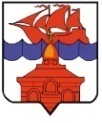 РОССИЙСКАЯ  ФЕДЕРАЦИЯКРАСНОЯРСКИЙ КРАЙТАЙМЫРСКИЙ ДОЛГАНО-НЕНЕЦКИЙ МУНИЦИПАЛЬНЫЙ РАЙОНАДМИНИСТРАЦИЯ СЕЛЬСКОГО ПОСЕЛЕНИЯ ХАТАНГАРАСПОРЯЖЕНИЕ19.08.2020 г.			                                                                                           № 126 – Р О проведении торгов  на право заключения  договора   аренды муниципального      имуществасельского   поселения  Хатанга  В целях эффективного использования муниципального имущества, принадлежащего Муниципальному образованию «Сельское поселение Хатанга», руководствуясь Гражданским кодексом Российской Федерации, Федеральным законом   от 26.07.2006 г. № 135-ФЗ «О защите конкуренции», Приказом Федеральной антимонопольной службы Российской Федерации от 10.02.2010 г. № 67 «О порядке проведения конкурсов или аукционов на право заключения договоров аренды, договоров безвозмездного пользования, договоров доверительного управления имуществом, иных договоров, предусматривающих переход прав в отношении государственного или муниципального имущества, и перечне видов имущества, в отношении которого заключение указанных договоров может осуществляться путем проведения торгов в форме конкурса», Решением Совета сельского поселения Хатанга от 26.03.2009 г.            № 47-РС «Об утверждении Положения о порядке организации и проведения торгов на право заключения договора аренды (безвозмездного пользования) объектов муниципального имущества муниципального образования «Сельское поселение Хатанга»:Провести торги в форме открытого аукциона на право заключения договора аренды муниципального имущества, находящегося в собственности сельского поселения Хатанга, согласно приложению.Отделу по управлению муниципальным имуществом администрации сельского поселения Хатанга (Сушиновой М.М.):Подготовить аукционную документацию для проведения торгов.Определить начальную цену объектов торгов в размере стоимости годовой        арендной платы, рассчитанной в соответствии с требованиями Федерального закона от 29.07.1998 г. № 135-ФЗ «Об оценочной деятельности в Российской Федерации» (в ред. от 31.07.2020 г.);Извещение, о проведении торгов, документацию об аукционе разместить на       официальном сайте Российской Федерации в сети Интернет для размещения информации о проведении торгов, определенном Правительством Российской Федерации www.torgi.gov.ru, на официальном сайте органов местного самоуправления сельского поселения Хатанга: www.hatanga24.ru.,   не менее чем за тридцать дней до дня окончания подачи заявок на участие в аукционе. Постоянной комиссии по проведению торгов на право заключения договора     аренды (безвозмездного пользования) муниципальным имуществом сельского поселения Хатанга организовать и провести торги в соответствии с требованиями действующего законодательства.Установить срок подачи заявок на участие в торгах в 30 календарных дней со дня    официального опубликования извещения о проведении торгов.Контроль за исполнением настоящего распоряжения возложить на заместителя Главы сельского поселения Хатанга Скрипкина А.С.Глава сельского поселения Хатанга				                           С.В. БатуринПриложение к распоряжению Администрациисельского поселения Хатангаот 19.08.2020 г. № 126 – Р ЛотНаименованиеХарактеристикиЦелевое назначениеАрендная плата в год, с учетом НДС, руб.ГодвводаЛот № 1Объект недвижимости – мерзлотник рыбный (сооружение) Мерзлотник рыбный (сооружение): общей площадью 1773,80 кв. м,этажность – подземный - 1 стены и их наружная отделка – вечномерзлый грунт;перегородки – дощатые, ледовые;перекрытия –  вечномерзлый грунт;полы – лед;дверные проемы – щитовые, металлические;внутренняя отделка – лед;коммуникации: – электроосвещение – 220В, расположенное по адресу: Российская Федерация, Красноярский край, Таймырский Долгано-Ненецкий район,  с. Хатанга, ул. Советская, д. 1Нежилое (подземное сооружение для хранения сельскохозяйственной продукции)328872,00 руб.1987